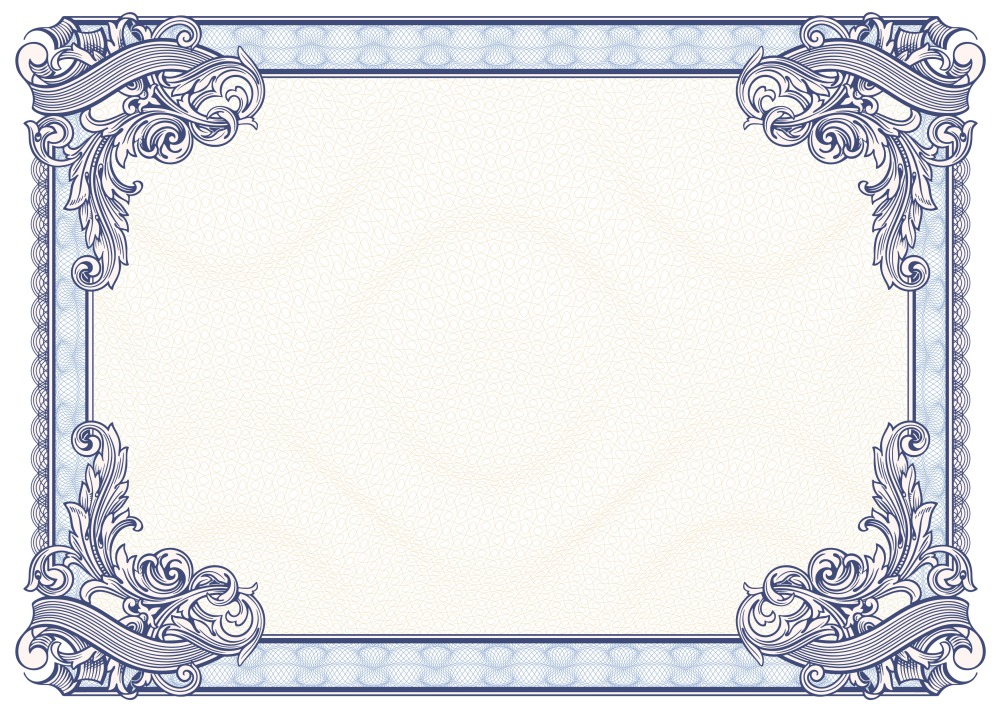 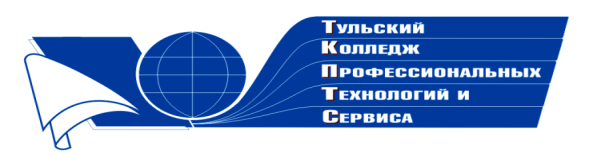 Государственное профессиональное образовательное учреждение  Тульской области «Тульский колледж профессиональных технологий и сервиса»ДипломНаграждаетсяСорокина Ольга Евгеньевна,занявшая  2 место  в общероссийском заочном конкурсе «Коллекция педагогического мастерства и творчества» в номинации «Методическое обеспечение дисциплины»  со  Комплектом оценочных средств по МДК 02.01 «Розничная торговля продовольственными товарами», разработанный на основании ФГОС НПОпо профессии 100702Продавец, контролер-кассир   Директор ГПОУ ТО       «ТКПТС»                                     С.С. Курдюмов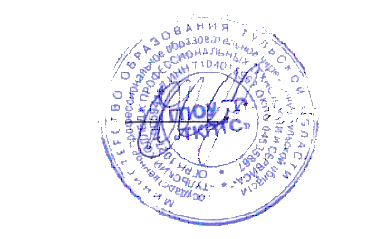 2018год 